Proje SunumuProje Adı: Ergenlerin Ruh Sağlığına Nasıl İyi GelirizProje Kategorisi: hastalıklar mücadele, Anne ve çocuk sağlığıProjeyi yapan kulüp adı: Adana Seyhan Rotary KulübüProje Ortakları: -Projenin Yapıldığı yer: AdanaProjenin başlama Tarihi: 20 Mart 2024Projenin durumu: BittiProjenin bitiş tarihi: 28 Mart 2024Projenin Özeti: Seyhan Belediyesi Yenibey Seymer Kültür merkezinde, 42 kadına, Seyhan Belediyesi ortaklığı ile Psikiyatrist  Dr Obengül Ejder tarafından Ergenlerde Ruh Sağlığına Nasıl İyi Geliriz başlıklı sunum ve eğitim verilmiştir. Proje Maliyeti: 1000 TLProje irtibat kişisinin iletişim bilgileri (tel ve mail): Cem Kırcelli 05324934454 cemkircelli@yahoo.comProjeden faydalanan kişi sayısı: 42Proje için çalışılan süre: 1 haftaProjeye katılan Rotaryen sayısı: 4Fotoğraf :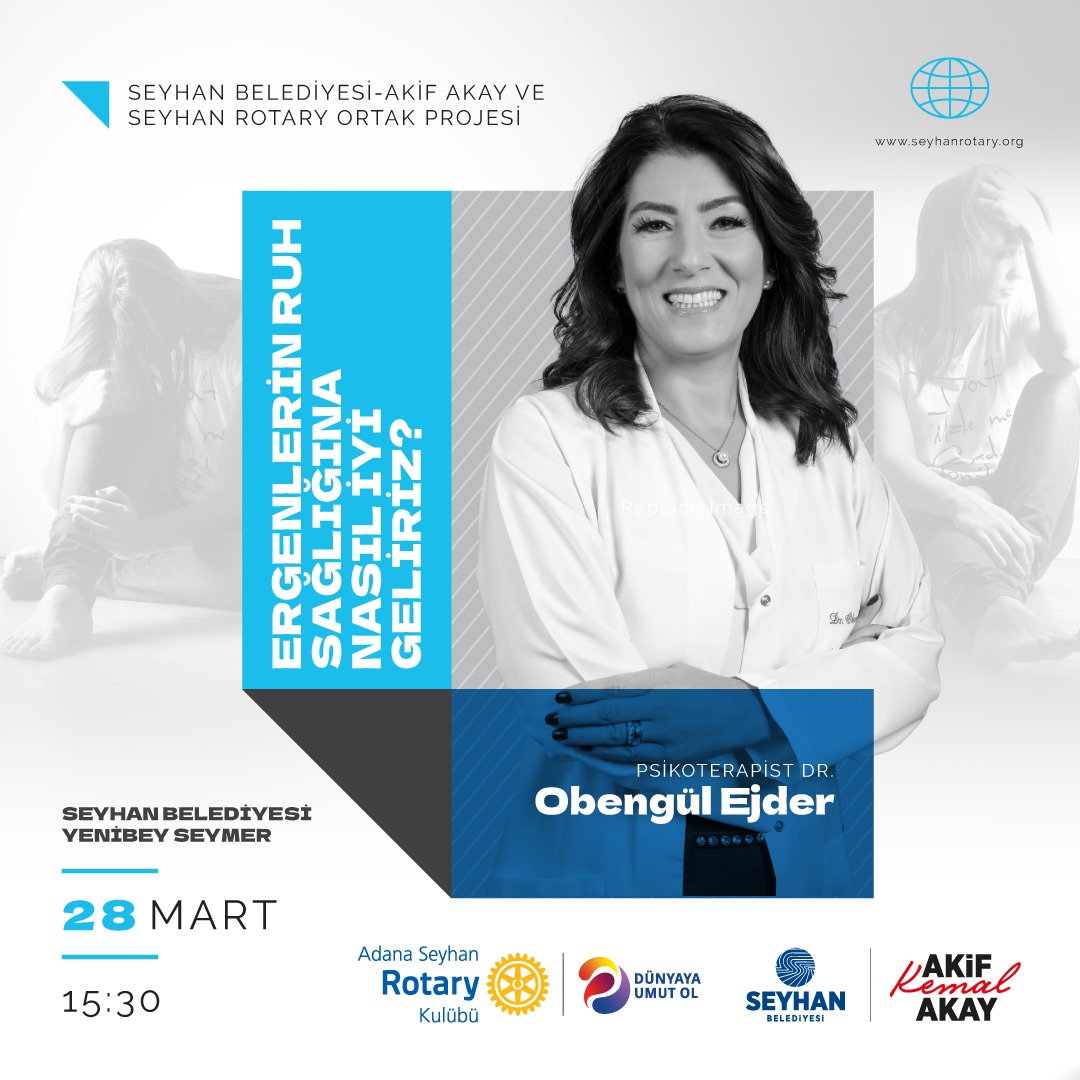 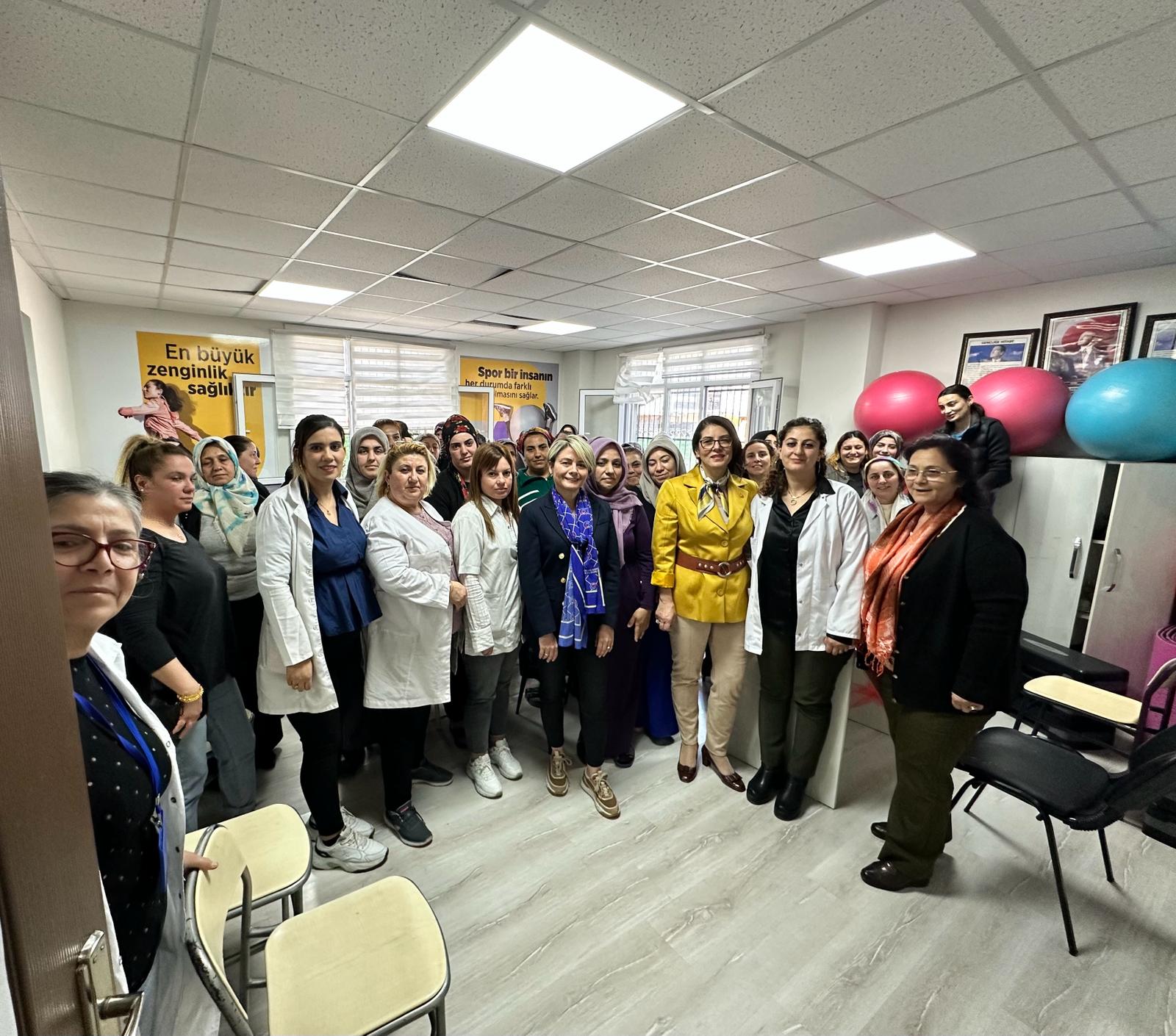 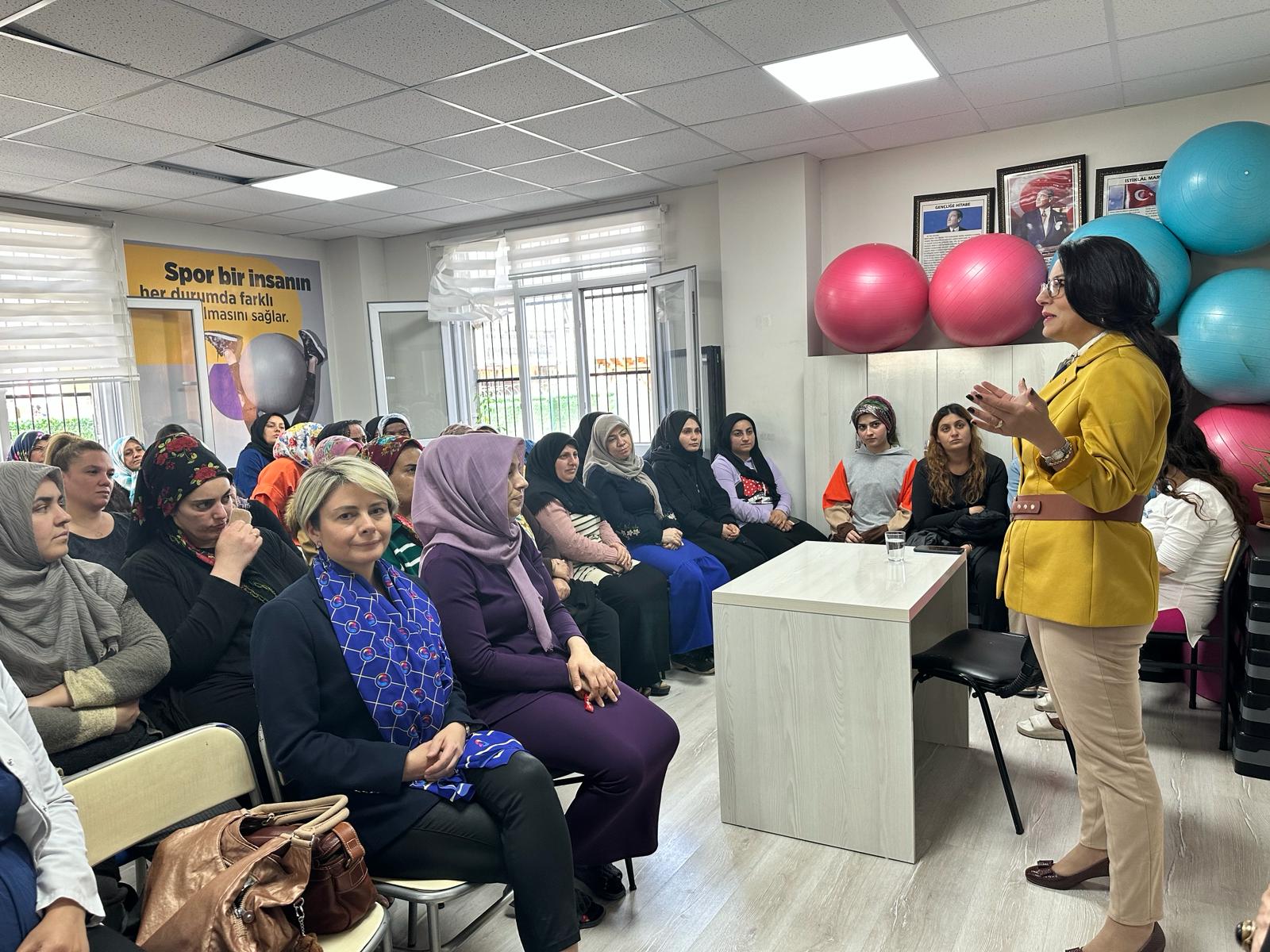 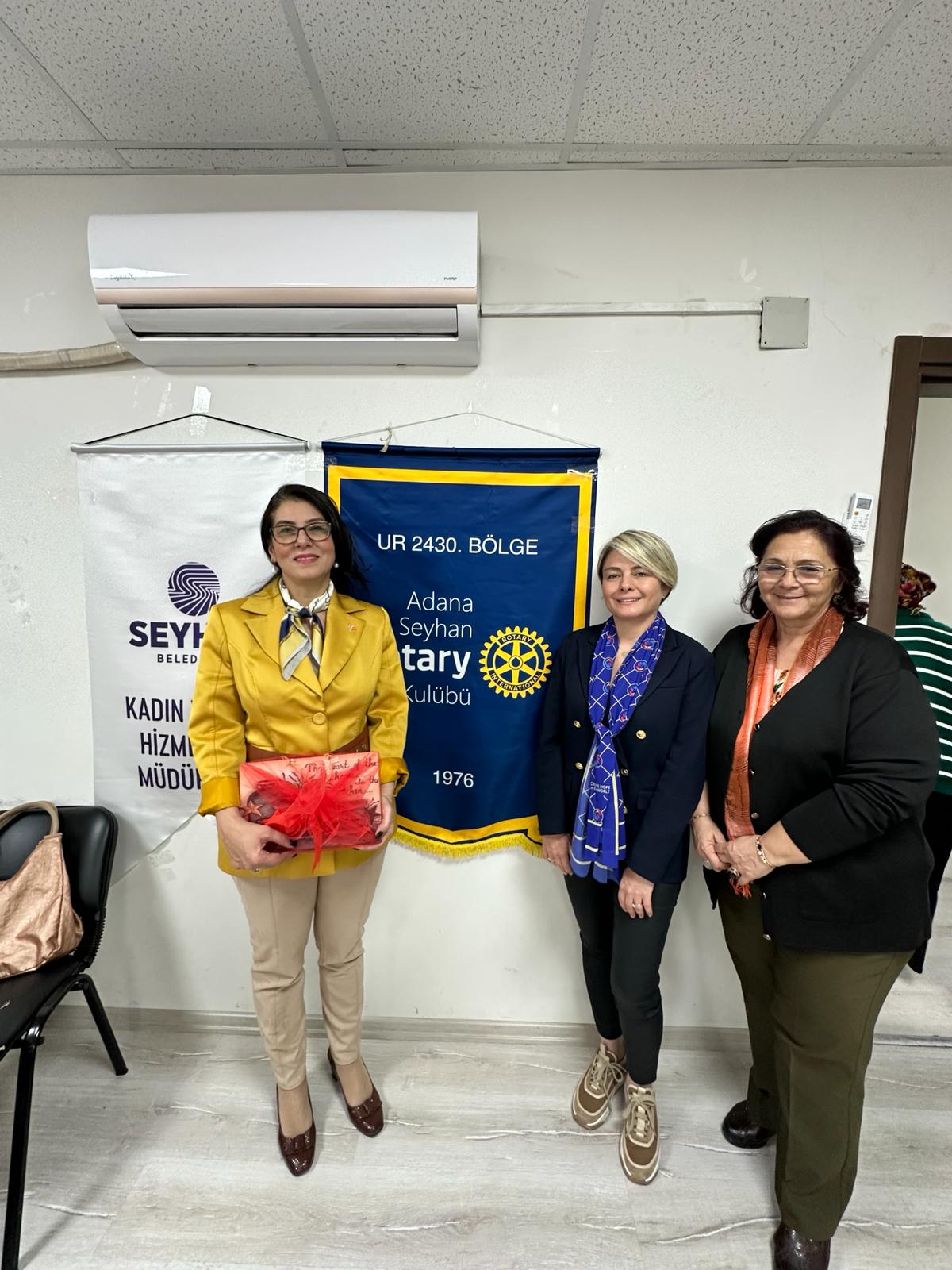 